新北市立永平高中109學年度第1學期『生涯夢想號』高中職參訪暨職群試探活動實施計畫依據：本校109學年度「國中生涯發展教育」實施計畫十二年國民基本教育－技職教育宣導方案新北市高中職旗艦計畫－發展精緻技職教育方案目的：藉由職群試探活動，進階認識相關職群，讓九年級學生透過參訪學習和動手操作，引導學生確立未來生涯規劃，另外，也將八年級參與此活動的積極程度，當成下學期技藝班遴選參考依據。辦理單位：永平高中輔導處活動時程：實施對象：本校有意願且具技職傾向的學生(九年級同學優先)報名方式：報名表可向各班輔導股長、輔導老師或到輔導處索取。由八、九年級同學自願報名，經家長及導師同意後參加，並於課程結束後完成學習單。依照年級與報名表填寫用心程度決定錄取優先順序。活動場次：(每場次由高職老師介紹該科之課程內容、未來進路及相關職業)經費： 教育部國民及學前教育署補助本校109學年度「國中生涯發展教育」活動經費。教育局補助款109學年度國中學生技職教育宣導研習經費L79T5S。獎勵：學習單寫作用心且課堂參與積極者嘉獎一次。預期效應：經職業試探活動後，九年級能認識高職各類科學習內容概況及未來進路，八年級能了解自我的興趣、性向等，以利將來升九年級時是否合適參加技藝教育學程及畢業後升高中、高職或五專之選擇。十一、本案活動隨班帶隊老師及業務工作人員當日核准公假、課務派代處理。十二、本計劃陳 校長核可，修正時亦同。新北市立永平高中109學年度第1學期『生涯夢想號』高中職參訪暨職群試探活動還不知自己是否適合讀高職嗎？   常被眾多類科與職群弄得暈頭轉向嗎？                       想進一步了解高職各群科的神秘面紗嗎輔導處精心為您準備了以下活動    機會難得    歡迎同學報名參加。★活動時程：★對象：本校有意願八、九年級想對技職有進一步認識的學生★報名辦法：由各班同學自願報名，經家長及導師同意後始得參加，並於課程完畢後完成學習單。報名表可向各班導師、輔導老師或到輔導處索取。依照年級與報名表填寫用心程度決定錄取優先順序。學習單寫作用心且課堂參與積極者敍嘉獎一次。每位同學最多選擇2個場次。★活動內容：(每場次由高職老師介紹該科之課程內容、未來進路及相關職業)★費用：免費。★備註：報名錄取後，若無故取消參訪，需自行負擔110元材料費及保險費。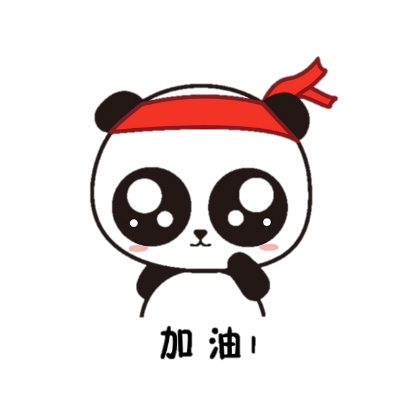 新北市立永平高中 109學年度第1學期『生涯夢想號』--高中職參訪暨職群試探活動報名表暨家長同意書本人同意讓子女       班     號 姓名：              參加永平高中109學年度第一學期「高中職參訪暨職群試探活動」，並協助提醒子女在活動期間遵守學校與帶隊老師之規定與要求。(請於下列要參訪的職群勾選之，至多2個)★注意1：同一天、同一地點僅能擇一參加。★注意2：所有職群體驗皆需事先購買材料，報名錄取後，若無故取消參訪，需自行負擔110元材料費及保險費。家長簽名(請簽全名)：            導師簽章：            輔導老師簽章：             ★以下個人資料為保險用，請務必書寫清楚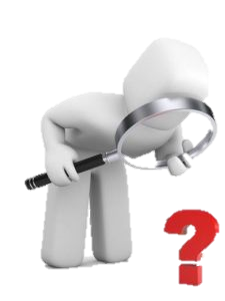 【請在10/21前經導師.輔導老師簽章推薦後，交至輔導處才算完成報名喔!!!!!】10/14-10/218、9年級同學報名10/23優先錄取9年級同學，多餘名額開放8年級同學參加10/26公告參加名單(校網以及輔導處旁走廊)11/05活動開始梯次日期職群體驗科系活動地點人數備註111/05（四）機械群模具科新北高工2112：45集合16：00抵校(第八節正常上課)111/05（四）電機與電子群電機科新北高工2112：45集合16：00抵校(第八節正常上課)211/05（四）餐旅群餐飲科開南中學2512：45集合16：00抵校(第八節正常上課)211/05（四）家政群照顧服務科開南中學2512：45集合16：00抵校(第八節正常上課)311/12（四）校園巡禮+學校職群介紹校園巡禮+學校職群介紹松山家商2512：45集合16：00抵校(第八節正常上課)411/12（四）衛生與護理群護理科馬偕醫護管理專科學校2512：45集合16：00抵校(第八節正常上課)411/12（四）化工群化妝品應用與管理科馬偕醫護管理專科學校2512：45集合16：00抵校(第八節正常上課)10/14-10/218、9年級同學報名10/23優先錄取9年級同學，多餘名額開放8年級同學參加10/26公告參加名單(校網以及輔導處旁走廊)11/05活動開始梯次日期職群體驗科系活動地點人數備註111/05（四）機械群模具科新北高工2112：45集合16：00抵校(第八節正常上課)111/05（四）電機與電子群電機科新北高工2112：45集合16：00抵校(第八節正常上課)211/05（四）餐旅群餐飲科開南中學2512：45集合16：00抵校(第八節正常上課)211/05（四）家政群照顧服務科開南中學2512：45集合16：00抵校(第八節正常上課)311/12（四）校園巡禮+學校職群介紹校園巡禮+學校職群介紹松山家商2512：45集合16：00抵校(第八節正常上課)411/12（四）衛生與護理群護理科馬偕醫護管理專科學校2512：45集合16：00抵校(第八節正常上課)411/12（四）化工群化妝品應用與管理科馬偕醫護管理專科學校2512：45集合16：00抵校(第八節正常上課)勾選梯次日期職群體驗科系活動地點人數備註□111/05（四）機械群模具科新北高工2112:45集合，預計16：00前返校(第八節正常上課)□111/05（四）電機與電子群電機科新北高工2112:45集合，預計16：00前返校(第八節正常上課)□211/05（四）餐旅群餐飲科開南中學2512:45集合，預計16：00前返校(第八節正常上課)□211/05（四）家政群照顧服務科開南中學2512:45集合，預計16：00前返校(第八節正常上課)□311/12（四）校園巡禮+學校職群介紹校園巡禮+學校職群介紹松山家商2512:45集合，預計16：00前返校(第八節正常上課)□411/12（四）衛生與護理群護理科馬偕醫護管理專科學校2512:45集合，預計16：00前返校(第八節正常上課)□411/12（四）化工群化妝品應用與管理科馬偕醫護管理專科學校2512:45集合，預計16：00前返校(第八節正常上課)學生姓名出生年月日身份證號碼民國    年    月     日